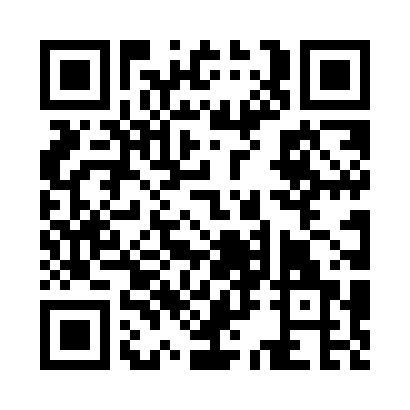 Prayer times for Aeneas, Washington, USAWed 1 May 2024 - Fri 31 May 2024High Latitude Method: Angle Based RulePrayer Calculation Method: Islamic Society of North AmericaAsar Calculation Method: ShafiPrayer times provided by https://www.salahtimes.comDateDayFajrSunriseDhuhrAsrMaghribIsha1Wed3:505:3512:534:538:129:572Thu3:485:3312:534:548:139:593Fri3:455:3212:534:548:1410:014Sat3:435:3012:534:558:1610:035Sun3:415:2912:534:558:1710:066Mon3:385:2712:524:568:1910:087Tue3:365:2612:524:568:2010:108Wed3:345:2412:524:578:2110:129Thu3:315:2312:524:578:2310:1410Fri3:295:2112:524:588:2410:1711Sat3:275:2012:524:598:2610:1912Sun3:255:1812:524:598:2710:2113Mon3:225:1712:525:008:2810:2314Tue3:205:1612:525:008:3010:2615Wed3:185:1412:525:018:3110:2816Thu3:165:1312:525:018:3210:3017Fri3:145:1212:525:028:3410:3218Sat3:125:1112:525:028:3510:3419Sun3:095:0912:525:028:3610:3720Mon3:075:0812:535:038:3710:3921Tue3:055:0712:535:038:3810:4122Wed3:035:0612:535:048:4010:4323Thu3:015:0512:535:048:4110:4524Fri2:595:0412:535:058:4210:4725Sat2:585:0312:535:058:4310:4826Sun2:585:0212:535:068:4410:4927Mon2:575:0212:535:068:4510:4928Tue2:575:0112:535:078:4610:5029Wed2:575:0012:535:078:4710:5130Thu2:564:5912:545:078:4810:5131Fri2:564:5812:545:088:4910:52